Prezenčná listina z 13.12.2021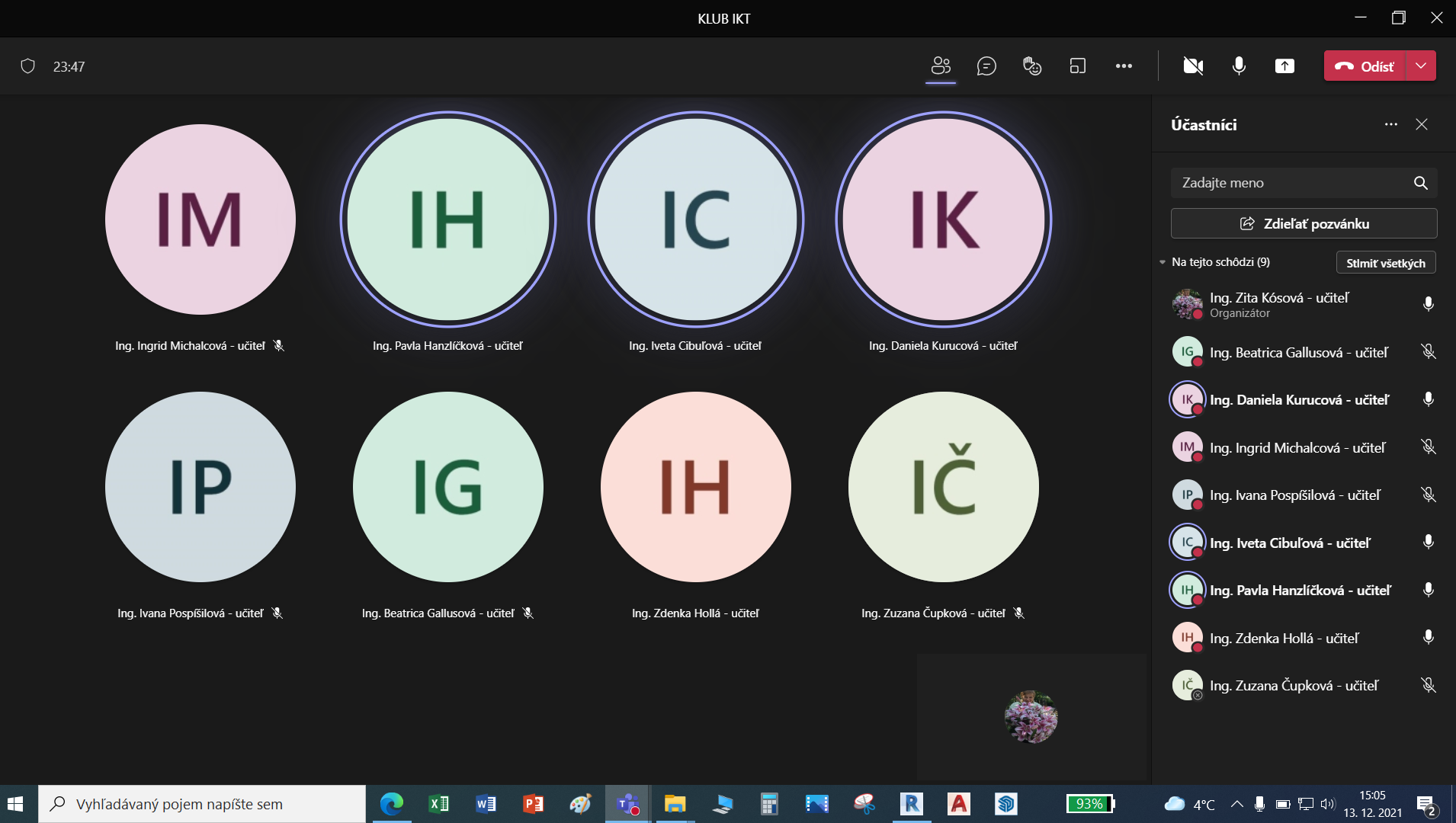 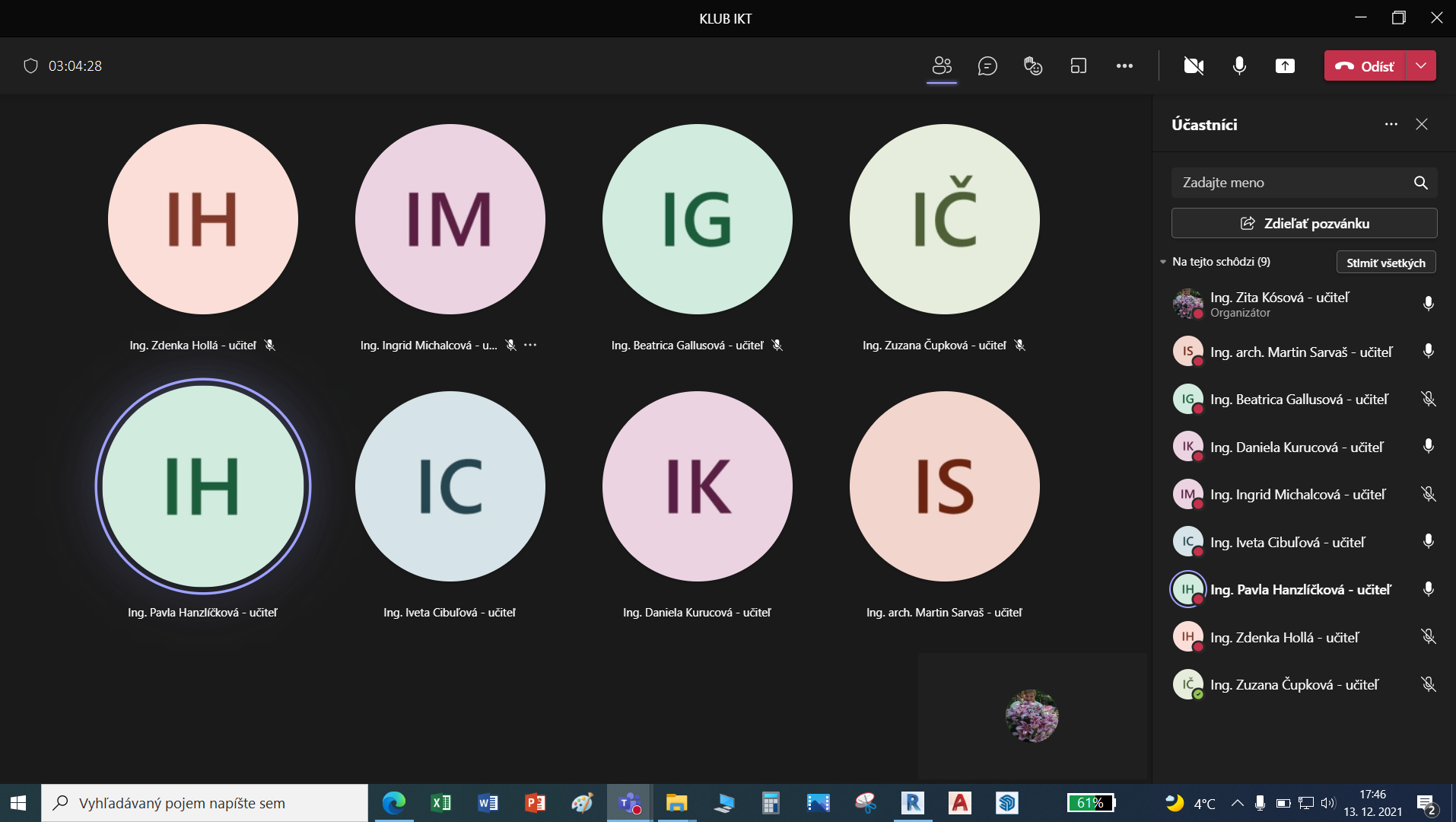 